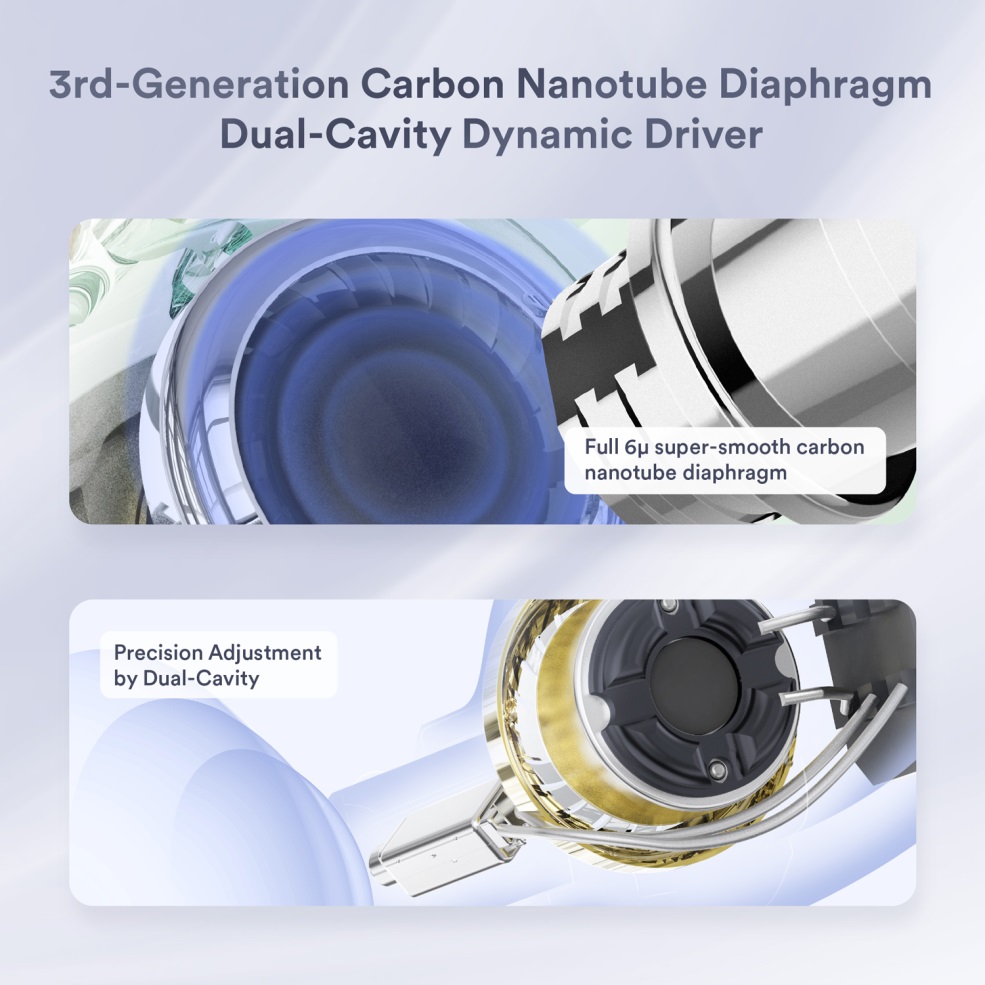 Динамический драйвер третьего поколения с двумя акустическими камерами и диафрагмой из углеродных нанотрубокСверхгладкая диафрагма из углеродных нанотрубок 6 мкмТочная настройка звучания благодаря двум акустическим камерам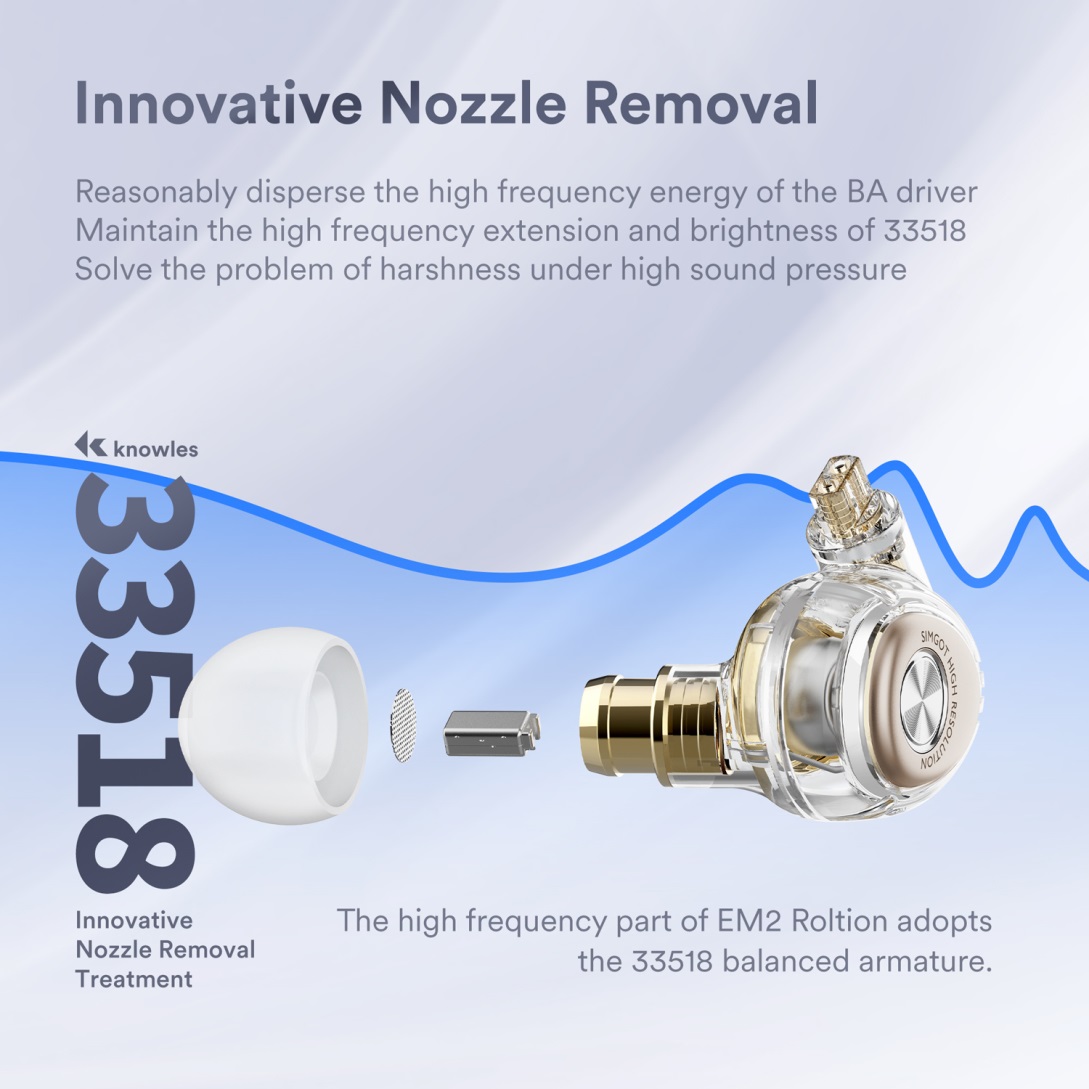 Инновационная конструкция звуковода арматурного драйвераОптимальное рассеивание высокочастотной энергии арматурного драйвера.Сохранение расширения и яркости высоких частот драйвера 33518.Решение проблемы резкого звука при высоком звуковом давлении.Инновационная конструкция звуководаВ высокочастотной части EM2 Roltion используется арматурный драйвер Knowles 33518.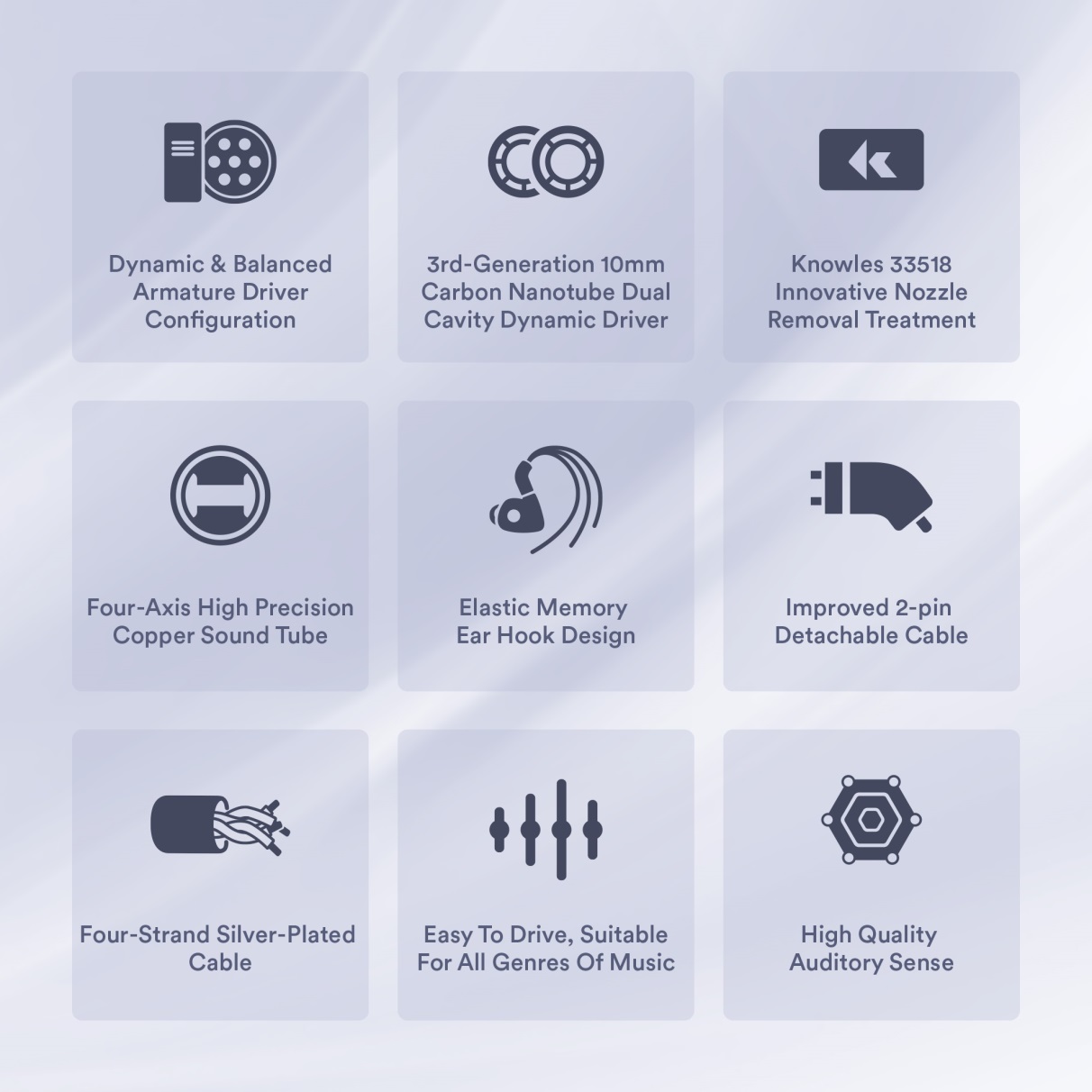 Динамический и арматурный драйверыДинамический драйвер третьего поколения с двумя акустическими камерами и диафрагмой из углеродных нанотрубокИнновационная конструкция звуковода арматурного драйвера Knowles 33518Точная четырехосевая фрезеровка звуковода наушникаГибкие заушные крючки у кабеляСъемный кабель с коннекторами 2-pinЧетырехжильный кабель из посеребренной медиНе требуют мощного усиления, подходят для всех жанровВысокоточная передача звучания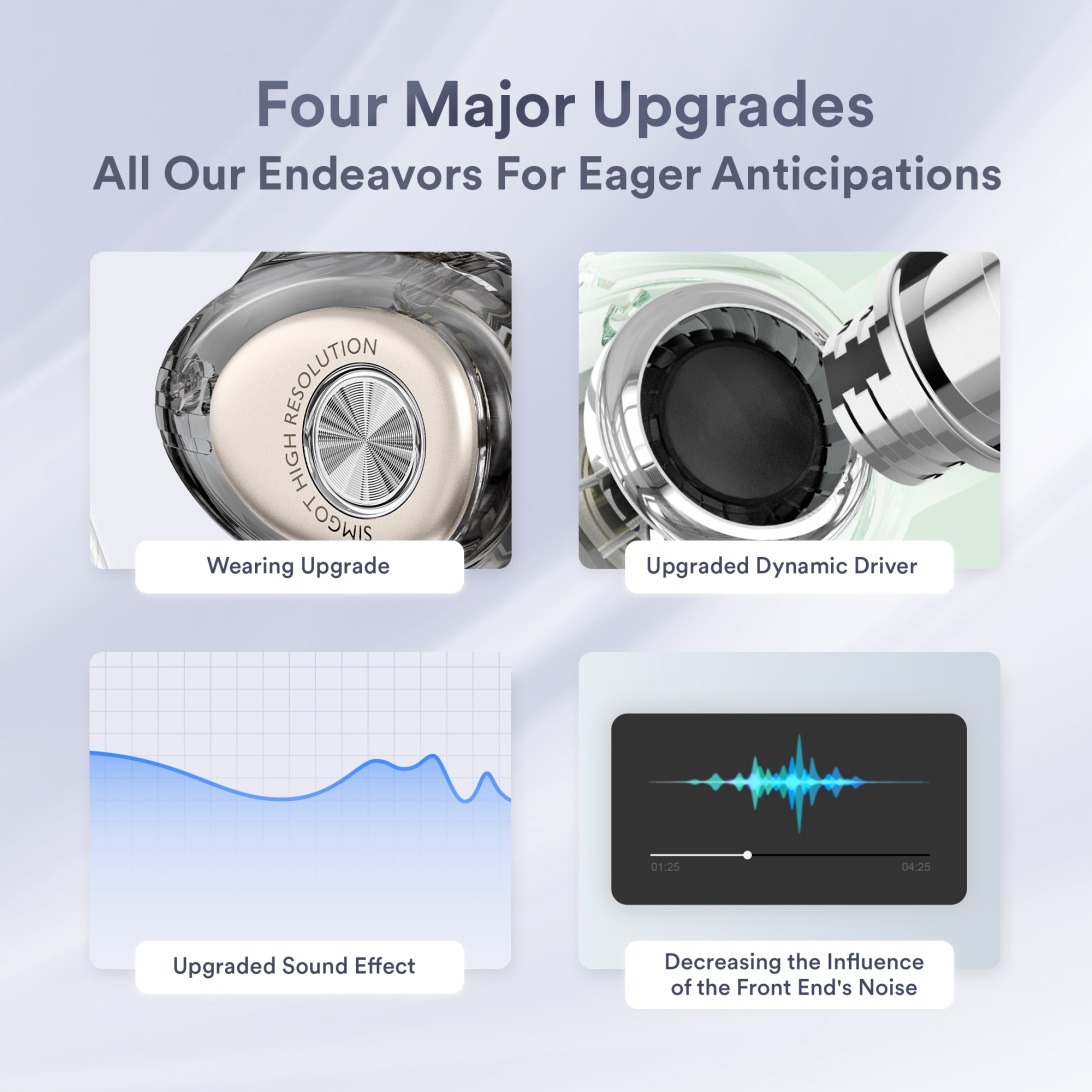 Четыре мощных обновленияИтог наших длительных старанийОбновленная эргономикаОбновленный динамический драйверОбновленное звучаниеСнижение уровня шумов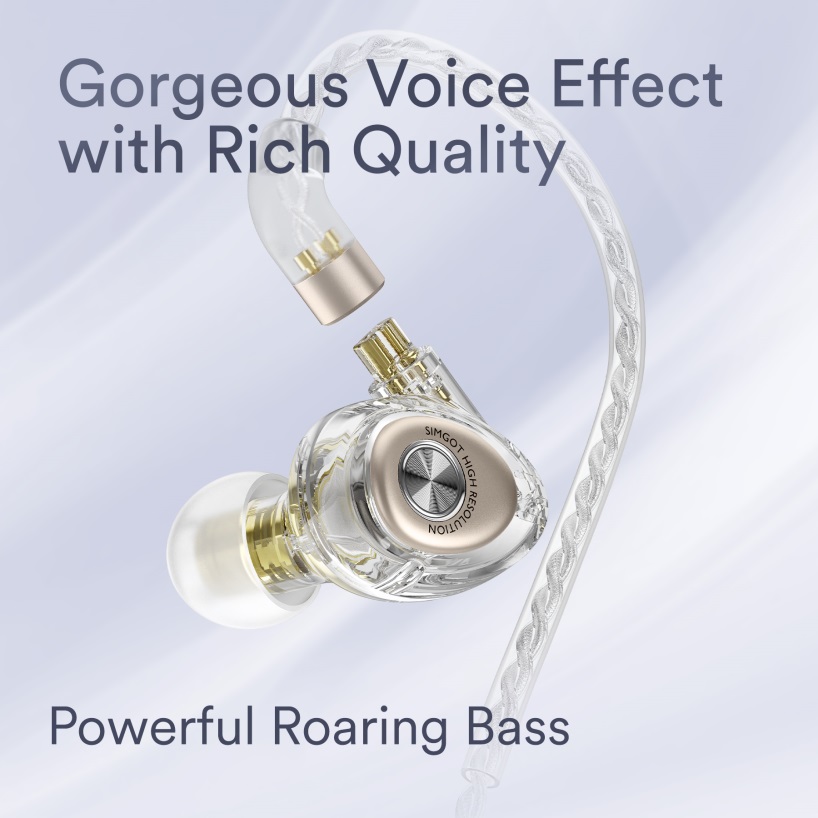 Насыщенное и детальное звучание вокалаМощный и глубокий бас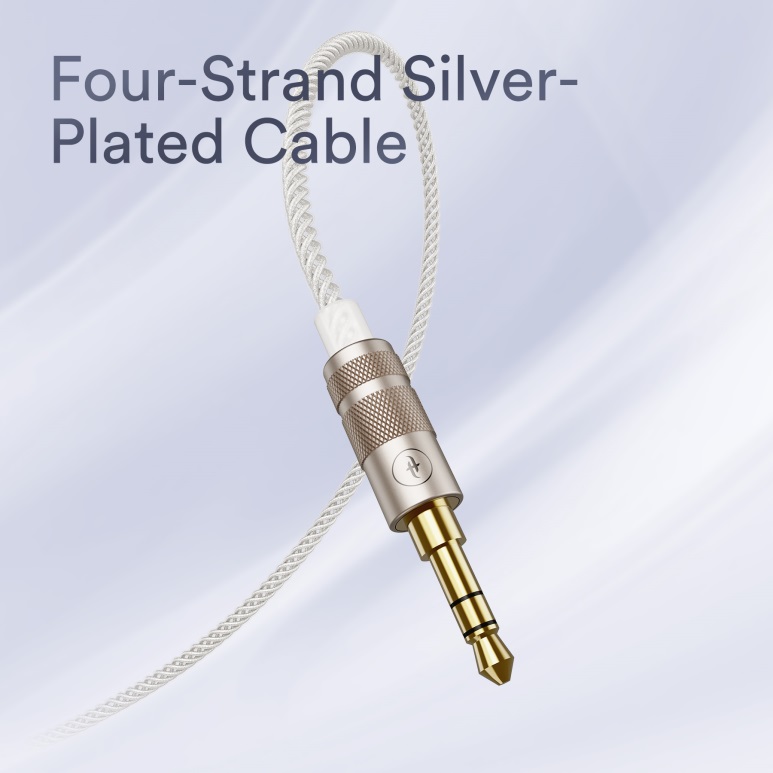 Четырехжильный кабель из посеребренной меди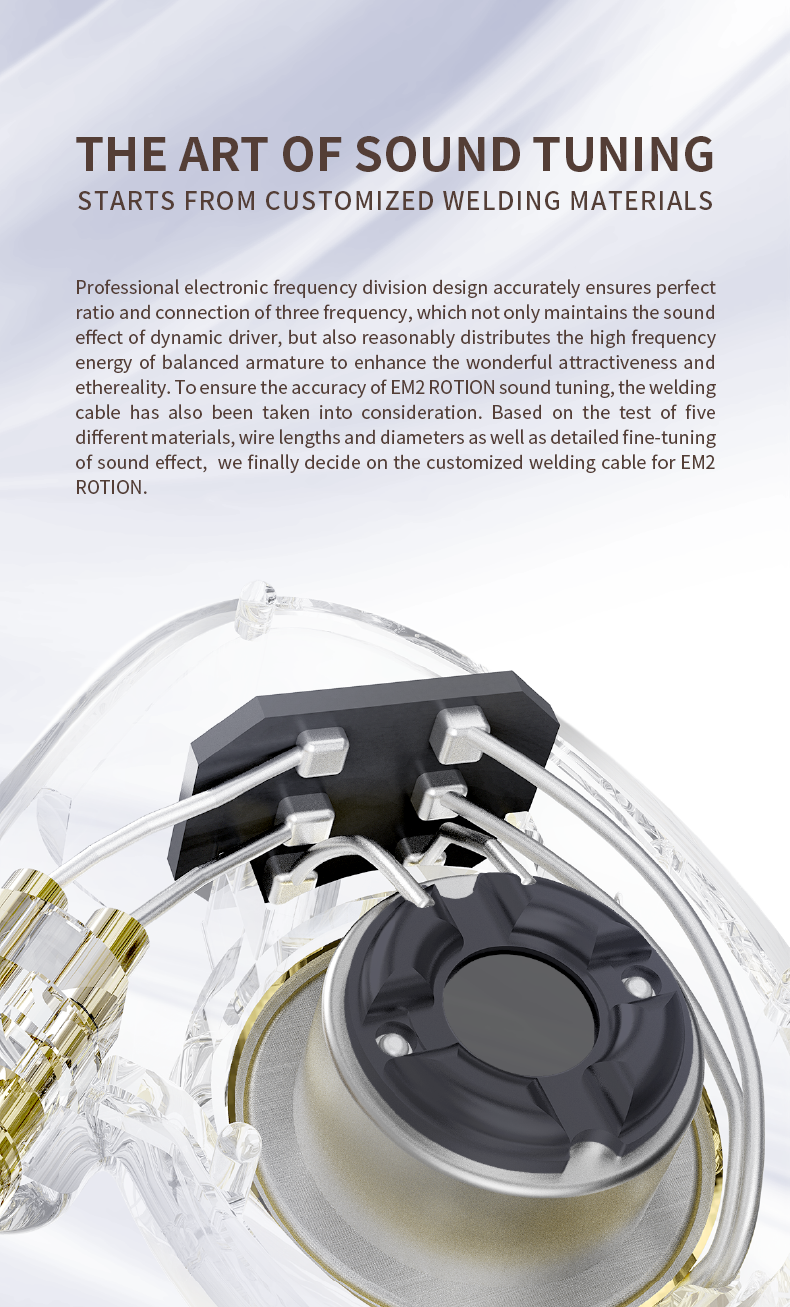 Искусство настройки звучания начинается с создания специального проводника  для внутренних соединенийПрофессиональная электронная конструкция разделения частот точно обеспечивает идеальное соотношение и соединение трех диапазонов, оптимизируя сигнал каждого из драйверов для усиления красоты и атмосферности звука. Чтобы обеспечить точность настройки звука в EM2 ROLTION, соединительные провода также были приняты во внимание. На основе тестирования пяти различных материалов, длины и диаметра проводников, а также детальной тонкой настройки звуковых эффектов мы создали специальный  внутренний соединительный провод для EM2 ROLTION.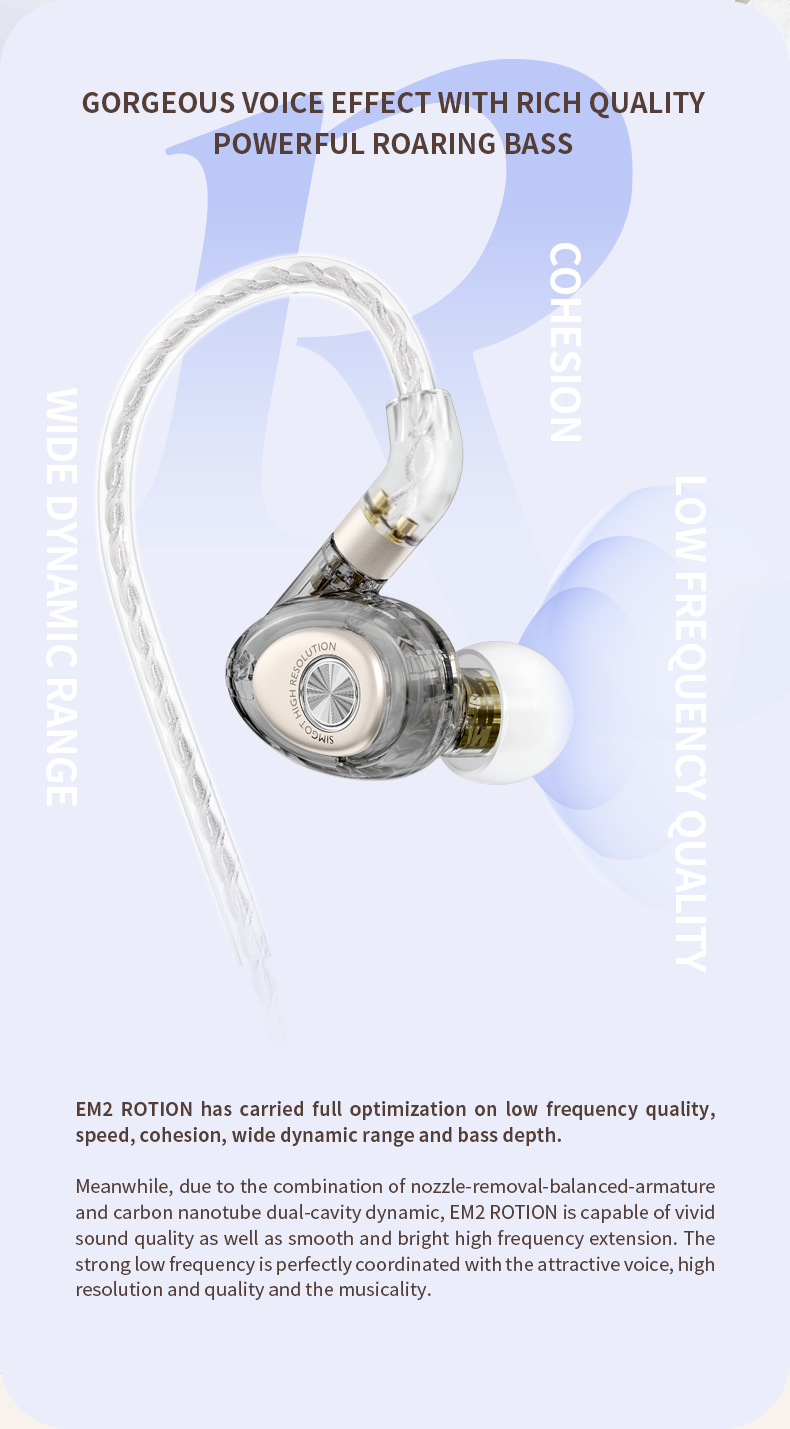 Насыщенное и детальное звучание вокалаМощный и глубокий басВ EM2 ROLTION проведена полная оптимизация качества низких частот: скорости, слаженности, широкого динамического диапазона и глубины баса.Между тем, благодаря сочетанию двух драйверов с особой конструкцией, EM2 ROLTION способны обеспечить насыщенное звучание с хорошим расширением высоких частот. Мощные низкие частоты прекрасно сочетаются с притягательным вокалом, яркими и плавными высокими частотами и общей музыкальностью.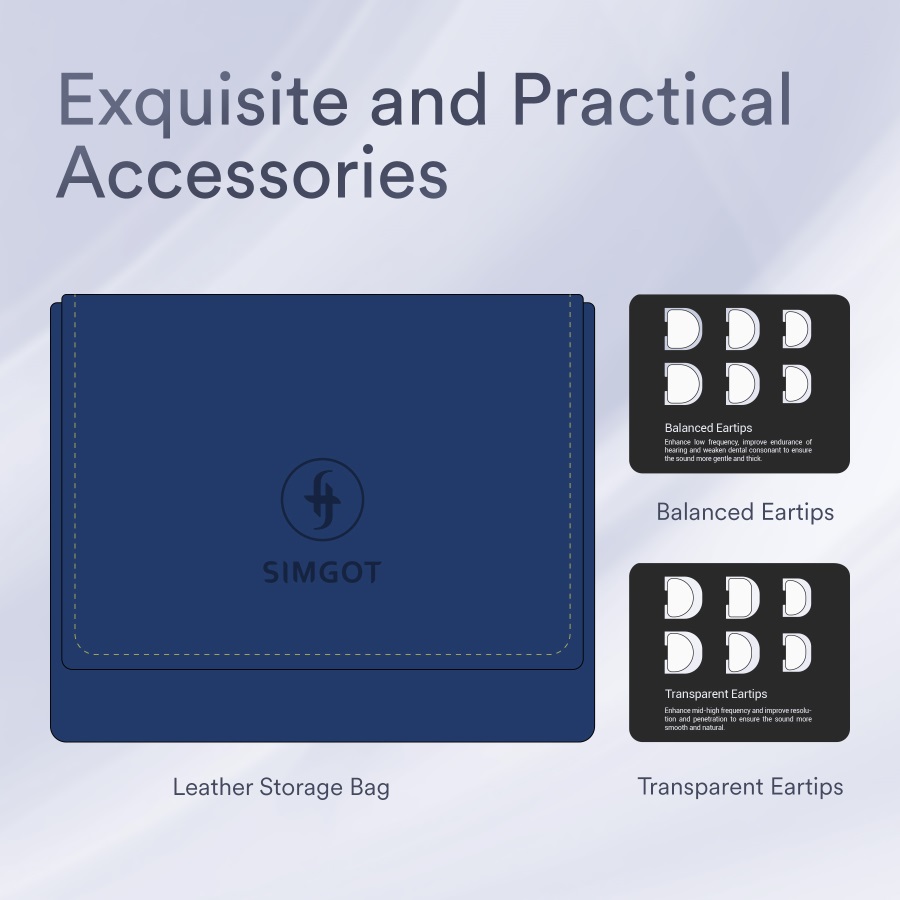 Набор практичных аксессуаровКожаный чехолНасадки для усиления высоких частотНасадки для сбалансированного звучания